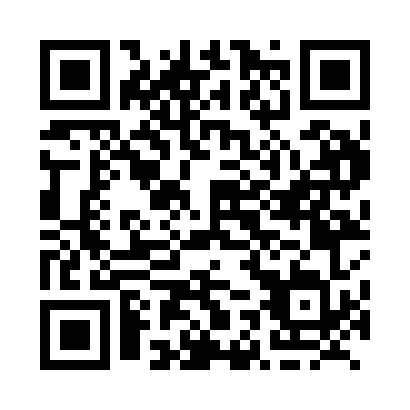 Prayer times for Crinan, Ontario, CanadaWed 1 May 2024 - Fri 31 May 2024High Latitude Method: Angle Based RulePrayer Calculation Method: Islamic Society of North AmericaAsar Calculation Method: HanafiPrayer times provided by https://www.salahtimes.comDateDayFajrSunriseDhuhrAsrMaghribIsha1Wed4:516:201:246:228:289:572Thu4:506:191:246:228:299:583Fri4:486:181:236:238:3010:004Sat4:466:161:236:248:3110:025Sun4:446:151:236:248:3210:036Mon4:436:141:236:258:3310:057Tue4:416:131:236:268:3410:068Wed4:396:121:236:268:3510:089Thu4:386:101:236:278:3610:0910Fri4:366:091:236:278:3710:1111Sat4:356:081:236:288:3910:1212Sun4:336:071:236:298:4010:1413Mon4:326:061:236:298:4110:1514Tue4:306:051:236:308:4210:1715Wed4:296:041:236:308:4310:1816Thu4:276:031:236:318:4410:2017Fri4:266:021:236:328:4510:2118Sat4:246:011:236:328:4610:2319Sun4:236:001:236:338:4710:2420Mon4:225:591:236:338:4810:2621Tue4:205:581:236:348:4910:2722Wed4:195:571:236:358:5010:2923Thu4:185:571:236:358:5110:3024Fri4:175:561:246:368:5210:3125Sat4:155:551:246:368:5310:3326Sun4:145:551:246:378:5310:3427Mon4:135:541:246:378:5410:3528Tue4:125:531:246:388:5510:3729Wed4:115:531:246:388:5610:3830Thu4:105:521:246:398:5710:3931Fri4:095:521:246:398:5810:40